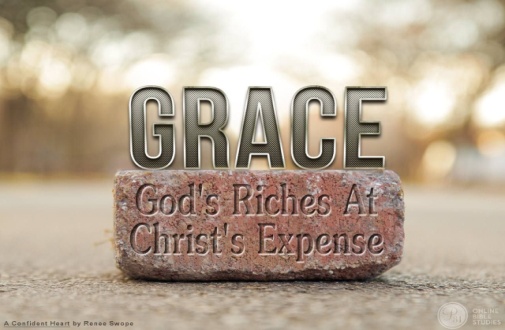 Ephesians 2:1-10A.	Receive GraceBefore and AfterBeforeWe were Dead in our transgression and sins v1We were Gratifying the cravings of our sinful nature v3We were Objects of wrath v3But God! v4AfterGod made us Alive with Christ v5He raised us Up with Christ v6He Seated us in Heavenly Places with Christ v6Everything we receive is because of God’s GraceGrace is God giving us what we don’t DeserveWe cannot Earn it and could never be Worthy of itB.	Live GraceWe are Saved by Grace and we Live by GraceIt is tempting to be Saved by Grace and then try to Live by WorksProblem? All based on our own Efforts to please GodC.	Give GraceWhat I Receive, I must GiveTragedy? Many Christians are Saved by Grace but Judge others by the LawLavish others with the Grace God has Given youHonolulu Assembly of God  Freely Give!  September 26, 2021Honolulu Assembly of GodWorld Missions UpdateRecipientAugust 20212021 TotalBGMCAt Home & Around the World164.791,244.64Aloha Pregnancy Care and Counseling Center50.00400.00Hawaii Teen ChallengeHelping those with addictions to break free50.00400.00Hawaii Assemblies of GodImpacting all Hawaii50.00400.00The Shelter Homeless ministry on Oahu50.00400.00Bell, Terry & JuliePanama30.00240.00Brown, Mark & SarahPhilippines50.00400.00Carter, Chris & LindseyJapan50.001700.00Decker, ElizabethIndia30.00240.00Kitano, JoyceJapan35.00280.00McKinney, Everett & EvelynSingapore125.001000.00Rojak, Phillip & KimberlyPapua New Guinea60.00480.00Scott, Doug & SuzanGlobal University50.00400.00Convoy of HopeAt Home & Around the World100.00100.00Disaster Relief, Local Outreach, Give Hope, Media Online,Projects, other Missionaries,AG Fellowship Partners1,668.87Total Given$ 894.79$ 9,353.51